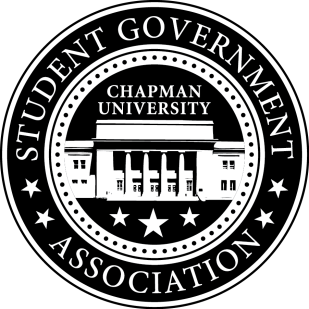 Call To Order: Meeting commenced @ 7:00PMPresent: Maytal Molly Weber     b.	Absent      i.	Alysa BucklerOld Business:Senator Updates:Senator: MollySenator BrunchPlans to post a poll on Facebook to gather everyone’s availabilityReviewed food options on Sodexo Catering pageSenator: Maytal Mentions getting cameras in LastingerSenator: LisaReserved a table for SGA at the Treats in the Street Festival – 10/26Plans to coordinate OHS Farm Improvement Day with Jack and SGA Discussed Town Hall Meeting with CommitteeV.	Meeting Adjournment: Meeting concluded @ 8:10 PM